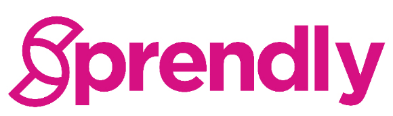 Community Champion – EarthSprendlyRemote position/ Paid $10/ hour up to 5 hours a week for juniors and seniors only.Sprendly https://sprendly.com/Sprendly is an online platform that focuses on empowering consumers to make a difference to causes they believe in.  We identify what companies are supporting what causes.  Once we all know who is doing what, we can choose what companies merit our business, and get them to keep supporting what we support!The Community Champion EarthSprendly is responsible for promoting the Sprendly concept to appropriate audiences who are passionate about the Earth.  This will include issues relating to climate change, sustainability, recycling, etc...EarthSprendly refers to both consumers and companies that are focused on Causes that help the Earth.  For example, if a toilet paper company announces they are planting 3 trees for every tree they cut down to make toilet paper, we would say that is an EarthSprendly type of toilet paper.  If you buy that paper in part to show you support that decision, then you are shopping EarthSprendly.Tasks include:Devising paid and organic social media plans to reach these audiences;Be conversant in the topics related to Earth causesCreating original content that addresses topics related to Earth causes;Interacting with our audience to develop a stronger sense of community;Identifying what social media accounts currently have audiences who care about these subjects;Maintaining a set of basic reports to show activities and effectiveness of each.The ideal candidate will be passionate about Earth related causes and bring that to all their activities.  Must be familiar with the standard social media platforms (FB, Instagram, Twitter) and preferably be comfortable with Google Ad Words and YouTube.Candidates should have familiarity with graphical creation tools of their choice and be able to create posts that contain images, video, animations etc...This is a remote position and time commitment is open to discussion.  We are less interested in how much you work and more interested in putting you in a place to make a difference and make some income at the same time.All years are open to apply, but we also hope to identify appropriate candidates to move into digital marketing roles upon graduation.Remote position/ Paid $10/ hour up to 5 hours a week for juniors and seniors only.To apply, send resume with several samples and a portfolio if applicable to Rob.Stark@Sprendly.comNote: Rob Stark is an Ohio University Alum.Deadline to apply: Nov. 5 